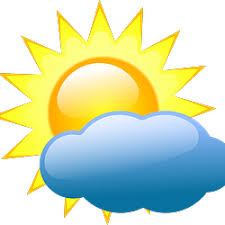 (●L)Mjesto radnjeselo, mladićeva i bakina kućašuma Striborovalitica, zaleđeno jezeroVrijeme radnjeHladna i snježna zima prije puno godina.Analiza likovaStvarni likovimajka (baka), sin, djevojkaNestvarni likovisnaha (guja), Domaći, Malik Tintilinić, StriborMajka (baka)Bila je stara i mudra. Žalosna jer ju je sin kojeg je jako voljela istjerao iz kuće. Majčina ljubav prema sinu nadjačala je sva čuda šume Striborove i snahinu zloću.SinSin je bio neki dobričina, plašljivac, stidljiv i malo budalast, nije sluša majku. U svojoj naivnosti i zaljubljenosti zaboravlja koliko voli majku.Snaha (guja)Jezičava, proždrljiva, bahata i goropadna. Snaha je zla guja u tijelu lijepe djevojke, prijetvorna je pred sinom, prosipa svu svoju zloću pred jadnom staricom koju nije voljela. Kako bi napakostila starici snaha je prvog dana poslala baku na vrh litice po snijeg. Drugog dana zapovjedila joj je da ode na zamrznuto jezero i uhvati šarana za ručak, a trećeg dana zabranila joj je da okrpa sinovu košulju.DjevojkaMila je i draga, prodavala je triješće, dala j baki triješće u zamjenu za pokrpani rukav na košulji, na kraju bajke udala se za bakinog sina.Domaći„Sve sami mužići od jedva po lakat. Na njima kožusi, kapice i opančići crveni kao plamenovi, kosa i brada sinu kao pepeo, a oči žarko kao živi ugljen." Iskaču iz zapaljene luči i vraćaju nadu očajnoj starici. Kako izlaze, tako se smiju i vrište. To su vesela, razigrana stvorenja spremna uvijek činiti dobro.Malik TintilinićRazigrani vođa Domaćih umilne je ćudi, došao je na ideju kako pomoći starici. Najmanji je i najmlađi ali je pametan, domišljat, snalažljiv i spretan.StriborStribor je nositelj čarolije u priči. On je šumski starješina, moćan. Dobar je prema dobrima, a zao prema zlima. Zna odgovore na sva pitanja.PorukaLjubav je najjača veze između dvoje ljudi. Treba biti nesebičan jer nas to čini boljim osobama, a donosi nam i sreću i zadovoljstvo. Čini dobro i dobro će ti se vratiti!(●●L)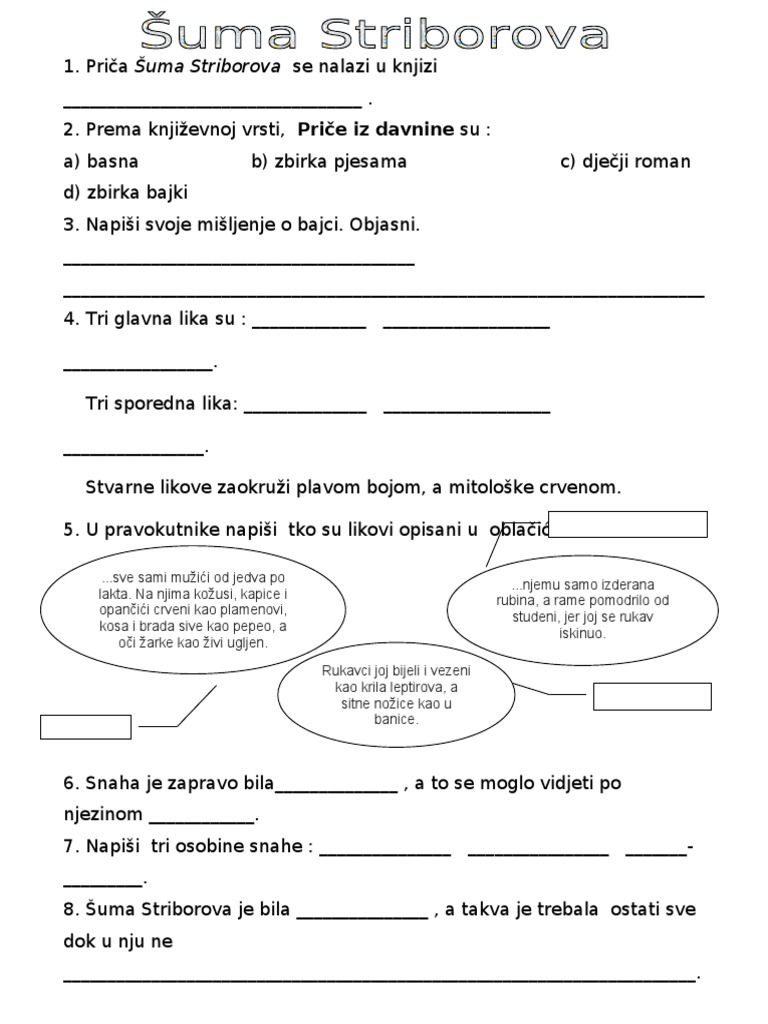 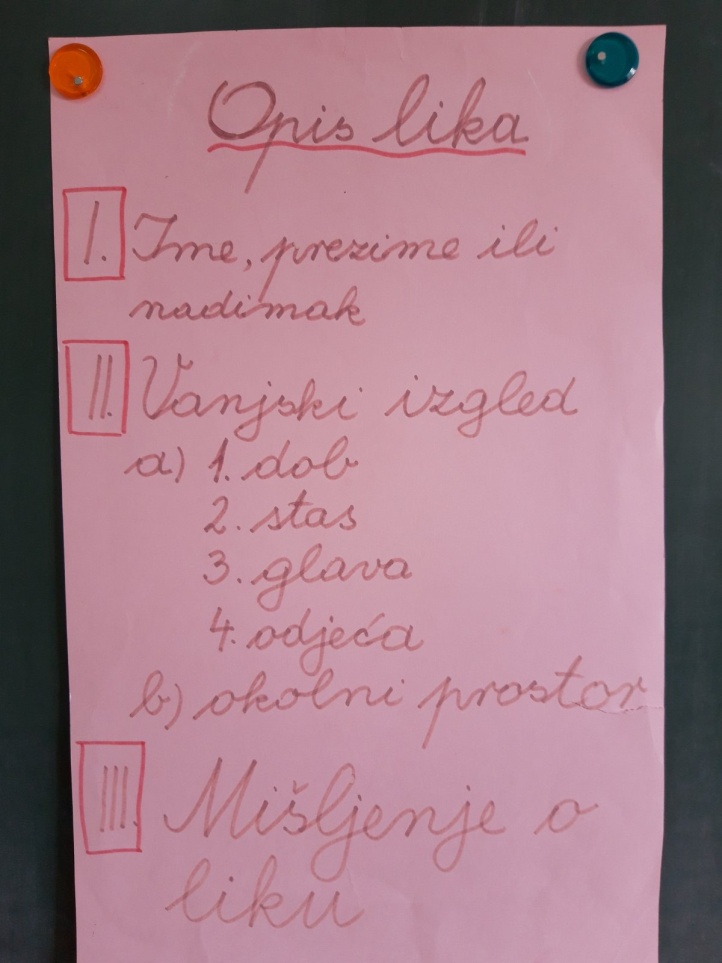 